Письмо №318 от 15 апреля 2021 годаОб участии в курсах повышения квалификации по проекту «Учитель будущего»Руководителям ООВ соответствии с письмом ГБУ РД «Центр непрерывного повышения профессионального мастерства педагогических работников» №41/21 от 15.04.2021г. МКУ «Управление образования» Сергокалинского района информирует о том, что продолжается организация учебных занятий по результатам диагностики профессиональных дефицитов учителей в рамках реализации федерального проекта «Современная школа» (ранее федеральный проект «Учитель будущего») национального проекта «Образование».Просим вас проинформировать учителей согласно списку, представленному в приложении к письму и обеспечить их явку на очный формат занятий в строго установленные графиком дату и время. Начало занятий:Музыка – 22-23.04.2021г., 13.50Направляем список учителей для прохождения курсов повышения квалификации.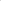 При себе необходимо иметь паспорт и защитную маску.Приложение: на 1 л. Начальник МКУ «УО»:                                                                   Х.ИсаеваИсп. Магомедова У.К.Тел.: 8 (903) 482-57-46Список учителей музыки, приступающих к курсам повышения квалификациис 22 апреля 2021 г.Начало занятий в 13:50Махачкала, ул. Магомедтагирова, 159. 1 этаж ЦНППМПР2 группа №ФамилияИмяОтчествоРайон1ИбрагимоваРаисатАбдулманаповнаСергокалинский район МКОУ «Мюрегинская СОШ»